У МОН СТАРТУВАЛА РОЗРОБКА ПРОЄКТУ СТРАТЕГІЇ РОЗВИТКУ ВИЩОЇ ОСВІТИ НА 2021-2031 РР.ДОЛУЧИТИСЬ МОЖУТЬ УСІ ОХОЧІ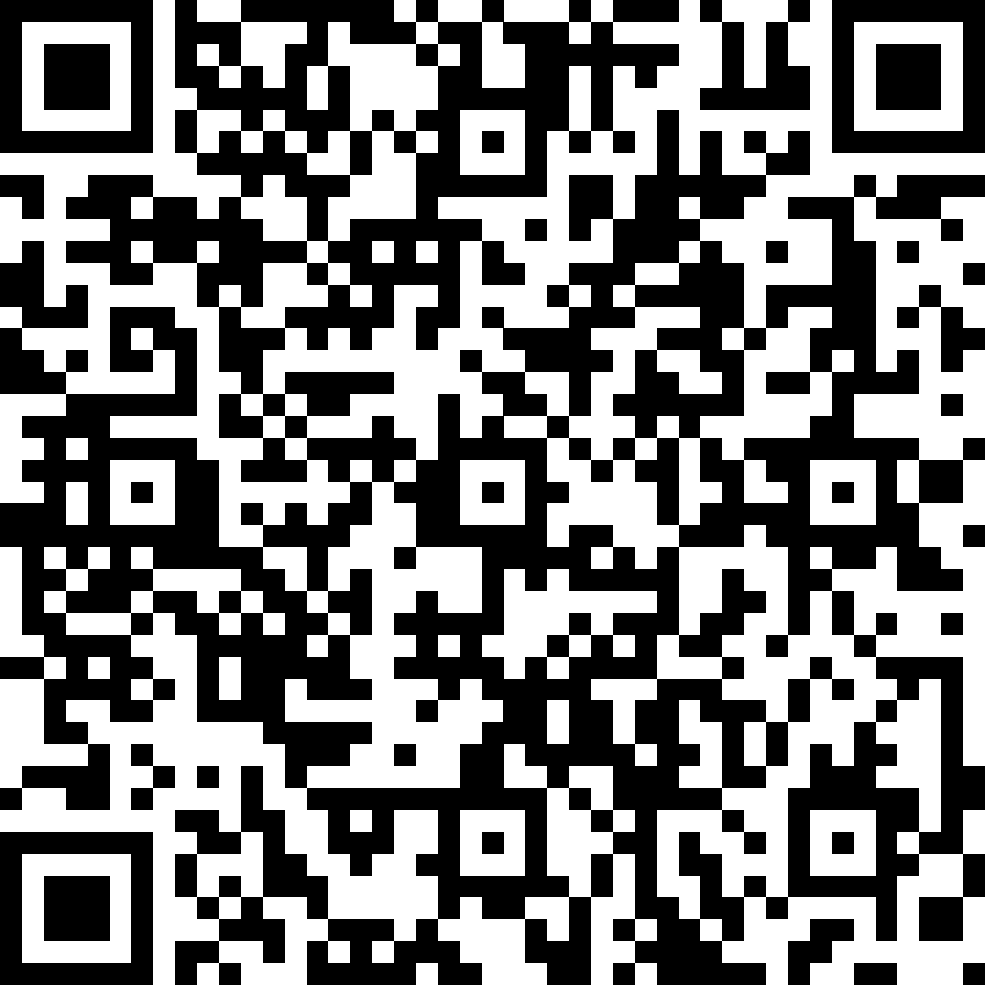 Взято з: https://mon.gov.ua/ua/news/u-mon-startuvala-rozrobka-proyektu-strategiyi-rozvitku-vishoyi-osviti-na-2021-2031-rr-doluchitis-mozhut-usi-ohochi